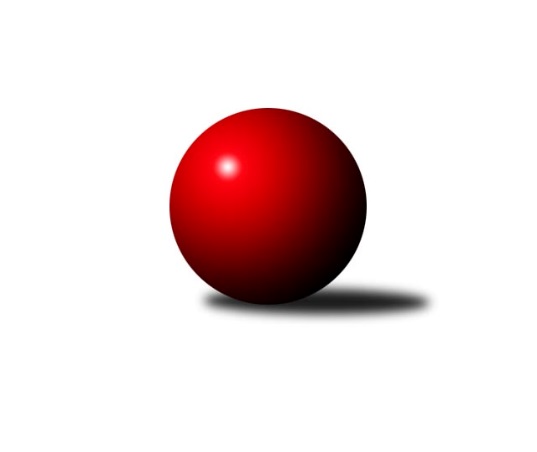 Č.13Ročník 2017/2018	20.1.2018Nejlepšího výkonu v tomto kole: 2806 dosáhlo družstvo: Sokol ÚtvinaZápadočeská divize 2017/2018Výsledky 13. kolaSouhrnný přehled výsledků:Kuželky Holýšov	- Lokomotiva Cheb˝B˝	14:2	2740:2526		20.1.Lokomotiva Cheb˝A˝	- Sokol Kdyně˝B˝	8:8	2772:2679		20.1.TJ Lomnice˝B˝	- SKK K.Vary	4:12	2481:2577		20.1.Jáchymov	- Jiskra Hazlov	14:2	2559:2427		20.1.TJ Dobřany	- Havlovice	10:6	2562:2562		20.1.TJ Slavoj Plzeň	- Sokol Útvina	6:10	2799:2806		20.1.Tabulka družstev:	1.	Jiskra Hazlov	13	9	1	3	130 : 78 	 	 2594	19	2.	Lokomotiva Cheb˝A˝	14	9	1	4	128 : 96 	 	 2656	19	3.	Lokomotiva Cheb˝B˝	14	9	0	5	130 : 94 	 	 2589	18	4.	TJ Slavoj Plzeň	13	8	1	4	128 : 80 	 	 2618	17	5.	Sokol Útvina	13	7	2	4	122 : 86 	 	 2609	16	6.	Kuželky Holýšov	13	7	1	5	105 : 103 	 	 2558	15	7.	TJ Lomnice˝B˝	13	7	0	6	99 : 109 	 	 2565	14	8.	SKK K.Vary	13	4	3	6	100 : 108 	 	 2586	11	9.	Jáchymov	13	4	1	8	92 : 116 	 	 2562	9	10.	Havlovice	13	3	3	7	90 : 118 	 	 2541	9	11.	TJ Dobřany	13	3	0	10	72 : 136 	 	 2552	6	12.	Sokol Kdyně˝B˝	13	2	1	10	68 : 140 	 	 2527	5Podrobné výsledky kola:	 Kuželky Holýšov	2740	14:2	2526	Lokomotiva Cheb˝B˝	Daniel Šeterle	 	 237 	 206 		443 	 2:0 	 412 	 	207 	 205		Lenka Pivoňková	Jan Myslík	 	 226 	 234 		460 	 2:0 	 404 	 	207 	 197		Bohumil Vyleťal	Jan Laksar	 	 231 	 261 		492 	 2:0 	 393 	 	169 	 224		Miroslav Pivoňka	Jaroslav Hablovec	 	 224 	 215 		439 	 2:0 	 413 	 	203 	 210		Hana Berkovcová	Stanislav Šlajer	 	 201 	 236 		437 	 2:0 	 431 	 	211 	 220		Dagmar Rajlichová	Milan Laksar	 	 234 	 235 		469 	 0:2 	 473 	 	243 	 230		Petr Rajlichrozhodčí: Nejlepší výkon utkání: 492 - Jan Laksar	 Lokomotiva Cheb˝A˝	2772	8:8	2679	Sokol Kdyně˝B˝	Jan Kubík	 	 237 	 218 		455 	 0:2 	 466 	 	224 	 242		Josef Fidrant	Josef Chrastil	 	 202 	 218 		420 	 0:2 	 444 	 	209 	 235		Michaela Rubášová	Zdeněk Eichler	 	 206 	 228 		434 	 0:2 	 443 	 	230 	 213		Václav Kuželík	Ladislav Lipták	 	 254 	 274 		528 	 2:0 	 442 	 	201 	 241		Jaroslava Löffelmannová	Miroslav Budil	 	 210 	 237 		447 	 0:2 	 448 	 	228 	 220		Filip Löffelmann	Jiří Nováček	 	 235 	 253 		488 	 2:0 	 436 	 	194 	 242		Jiří Götzrozhodčí: Nejlepší výkon utkání: 528 - Ladislav Lipták	 TJ Lomnice˝B˝	2481	4:12	2577	SKK K.Vary	Miroslav Knespl	 	 214 	 203 		417 	 0:2 	 437 	 	211 	 226		Pavel Boháč	Lucie Vajdíková	 	 218 	 173 		391 	 0:2 	 428 	 	221 	 207		Lubomír Martinek	Věra Martincová	 	 209 	 212 		421 	 2:0 	 396 	 	208 	 188		Jiří Hojsák	Rudolf Štěpanovský	 	 212 	 187 		399 	 0:2 	 420 	 	214 	 206		Josef Ženíšek	Zuzana Kožíšková	 	 221 	 211 		432 	 0:2 	 488 	 	237 	 251		Jan Vank	Tereza Štursová	 	 213 	 208 		421 	 2:0 	 408 	 	203 	 205		Petr Čolákrozhodčí: Nejlepší výkon utkání: 488 - Jan Vank	 Jáchymov	2559	14:2	2427	Jiskra Hazlov	Ivana Nová	 	 230 	 187 		417 	 2:0 	 398 	 	194 	 204		Ondřej Bína	Miroslav Vlček	 	 241 	 215 		456 	 2:0 	 413 	 	208 	 205		Miroslav Repčik	Dana Blaslová	 	 219 	 210 		429 	 2:0 	 398 	 	204 	 194		Matěj Novák	Martin Kuchař	 	 207 	 192 		399 	 2:0 	 386 	 	204 	 182		Pavel Repčik ml.	Jiří Šrek	 	 204 	 223 		427 	 2:0 	 400 	 	191 	 209		David Repčik	Václav Mondek	 	 219 	 212 		431 	 0:2 	 432 	 	215 	 217		Stanislav Novákrozhodčí: Nejlepší výkon utkání: 456 - Miroslav Vlček	 TJ Dobřany	2562	10:6	2562	Havlovice	Vojtěch Kořan	 	 211 	 210 		421 	 0:2 	 427 	 	219 	 208		Miloš Černohorský	Jiří Baloun	 	 190 	 220 		410 	 0:2 	 453 	 	248 	 205		Andrea Palacká	Marek Smetana	 	 192 	 214 		406 	 2:0 	 395 	 	209 	 186		František Zůna	Pavel Sloup	 	 230 	 238 		468 	 2:0 	 448 	 	235 	 213		Pavel Pivoňka	Josef Dvořák	 	 224 	 209 		433 	 2:0 	 420 	 	204 	 216		Petra Vařechová	Petr Kučera	 	 220 	 204 		424 	 2:0 	 419 	 	203 	 216		Vladimír Ryglrozhodčí: Nejlepší výkon utkání: 468 - Pavel Sloup	 TJ Slavoj Plzeň	2799	6:10	2806	Sokol Útvina	Jakub Harmáček	 	 212 	 248 		460 	 0:2 	 497 	 	242 	 255		Zdeněk Kříž st.	Jiří Opatrný	 	 215 	 237 		452 	 2:0 	 442 	 	227 	 215		Václav Kříž st. st.	Josef Hořejší	 	 221 	 232 		453 	 0:2 	 497 	 	236 	 261		Stanislav Veselý	Josef Kreutzer	 	 226 	 227 		453 	 0:2 	 481 	 	234 	 247		Václav Kříž ml. ml.	Petr Harmáček	 	 256 	 246 		502 	 2:0 	 433 	 	227 	 206		Vlastimil Hlavatý	Václav Hranáč	 	 233 	 246 		479 	 2:0 	 456 	 	232 	 224		Jan Křížrozhodčí: Nejlepší výkon utkání: 502 - Petr HarmáčekPořadí jednotlivců:	jméno hráče	družstvo	celkem	plné	dorážka	chyby	poměr kuž.	Maximum	1.	Ladislav Lipták 	Lokomotiva Cheb˝A˝	479.48	317.2	162.3	1.2	7/7	(558)	2.	Jiří Nováček 	Lokomotiva Cheb˝A˝	467.88	311.2	156.7	2.2	6/7	(509)	3.	Petr Rajlich 	Lokomotiva Cheb˝B˝	455.45	305.1	150.4	3.8	7/7	(500)	4.	Iveta Heřmanová 	Lokomotiva Cheb˝B˝	454.23	305.4	148.9	2.8	6/7	(522)	5.	Zdeněk Kříž  st.	Sokol Útvina	453.51	308.0	145.5	3.9	7/7	(497)	6.	Stanislav Novák 	Jiskra Hazlov	453.38	304.4	149.0	2.8	8/8	(486)	7.	Ondřej Bína 	Jiskra Hazlov	451.21	299.5	151.8	2.7	8/8	(515)	8.	Petr Harmáček 	TJ Slavoj Plzeň	450.78	296.6	154.2	3.4	7/7	(509)	9.	Jan Kříž 	Sokol Útvina	449.67	307.5	142.2	3.3	6/7	(472)	10.	Jan Vank 	SKK K.Vary	448.61	295.3	153.3	3.4	7/7	(488)	11.	Jakub Harmáček 	TJ Slavoj Plzeň	448.21	304.0	144.2	6.0	6/7	(505)	12.	Daniel Šeterle 	Kuželky Holýšov	446.33	298.9	147.4	3.5	6/6	(469)	13.	Miloš Černohorský 	Havlovice	441.14	302.6	138.5	5.3	7/8	(481)	14.	Jan Kubík 	Lokomotiva Cheb˝A˝	440.00	295.8	144.2	3.8	6/7	(477)	15.	Václav Hranáč 	TJ Slavoj Plzeň	439.95	299.7	140.3	4.9	6/7	(486)	16.	Vojtěch Kořan 	TJ Dobřany	439.43	299.3	140.1	5.2	6/7	(464)	17.	Jiří Šrek 	Jáchymov	438.98	297.2	141.8	4.1	7/7	(467)	18.	Jaroslav Dobiáš 	Sokol Útvina	438.05	294.4	143.7	5.7	5/7	(475)	19.	Josef Kreutzer 	TJ Slavoj Plzeň	436.62	300.8	135.8	4.0	6/7	(497)	20.	Josef Vdovec 	Kuželky Holýšov	436.40	292.3	144.1	4.1	6/6	(470)	21.	Miroslav Knespl 	TJ Lomnice˝B˝	436.31	300.1	136.2	4.8	7/7	(491)	22.	Ivana Nová 	Jáchymov	432.83	301.5	131.3	5.8	6/7	(469)	23.	Věra Martincová 	TJ Lomnice˝B˝	432.31	295.9	136.5	5.0	6/7	(464)	24.	Petr Kučera 	TJ Dobřany	432.06	295.0	137.1	4.2	7/7	(497)	25.	Stanislav Veselý 	Sokol Útvina	432.00	294.0	138.0	5.7	6/7	(497)	26.	Miroslav Repčik 	Jiskra Hazlov	431.56	292.4	139.2	3.5	8/8	(468)	27.	Jan Myslík 	Kuželky Holýšov	431.50	294.9	136.6	4.1	6/6	(475)	28.	Pavel Boháč 	SKK K.Vary	430.94	293.4	137.5	4.2	7/7	(475)	29.	Miroslav Vlček 	Jáchymov	430.92	295.8	135.1	6.3	6/7	(465)	30.	Petr Čolák 	SKK K.Vary	430.57	297.0	133.6	4.2	6/7	(469)	31.	František Douša 	Lokomotiva Cheb˝A˝	430.47	293.2	137.3	4.9	5/7	(482)	32.	Josef Dvořák 	TJ Dobřany	430.16	299.1	131.1	6.0	7/7	(463)	33.	Irena Živná 	Jáchymov	429.71	294.9	134.8	4.8	7/7	(462)	34.	Marek Smetana 	TJ Dobřany	429.70	303.7	126.0	5.0	5/7	(490)	35.	Jiří Opatrný 	TJ Slavoj Plzeň	429.04	292.7	136.3	6.2	7/7	(467)	36.	Jaroslav Hablovec 	Kuželky Holýšov	429.00	292.5	136.5	5.0	4/6	(480)	37.	Zuzana Kožíšková 	TJ Lomnice˝B˝	428.86	294.4	134.5	4.9	7/7	(472)	38.	Lubomír Martinek 	SKK K.Vary	428.07	290.6	137.5	3.0	7/7	(466)	39.	Olga Hornová 	Sokol Kdyně˝B˝	427.75	301.8	125.9	7.5	6/7	(461)	40.	Jan Laksar 	Kuželky Holýšov	427.42	291.3	136.2	4.6	6/6	(492)	41.	Josef Hořejší 	TJ Slavoj Plzeň	427.39	289.6	137.8	5.2	7/7	(471)	42.	Martin Kuchař 	Jáchymov	427.24	295.3	132.0	6.6	7/7	(444)	43.	Josef Ženíšek 	SKK K.Vary	427.17	294.5	132.7	4.8	7/7	(468)	44.	Josef Chrastil 	Lokomotiva Cheb˝A˝	427.14	288.0	139.2	4.3	7/7	(500)	45.	Jiří Götz 	Sokol Kdyně˝B˝	427.03	293.8	133.3	4.5	6/7	(474)	46.	Václav Kuželík 	Sokol Kdyně˝B˝	425.90	295.0	130.9	7.1	7/7	(456)	47.	Pavel Pivoňka 	Havlovice	424.78	299.2	125.6	5.7	8/8	(474)	48.	Lenka Pivoňková 	Lokomotiva Cheb˝B˝	424.61	290.4	134.2	6.4	7/7	(491)	49.	Václav Kříž ml.  ml.	Sokol Útvina	424.50	292.7	131.9	5.3	5/7	(481)	50.	David Repčik 	Jiskra Hazlov	423.50	292.9	130.6	7.9	7/8	(477)	51.	Andrea Palacká 	Havlovice	423.48	284.6	138.9	4.1	8/8	(470)	52.	Dagmar Rajlichová 	Lokomotiva Cheb˝B˝	422.57	280.2	142.3	3.0	7/7	(510)	53.	Jiří Hojsák 	SKK K.Vary	422.19	290.5	131.7	6.3	7/7	(447)	54.	Rudolf Štěpanovský 	TJ Lomnice˝B˝	422.14	289.1	133.0	5.3	5/7	(472)	55.	Václav Kříž st.  st.	Sokol Útvina	422.11	298.1	124.0	7.8	6/7	(442)	56.	Vladimír Rygl 	Havlovice	421.88	295.2	126.7	6.3	8/8	(468)	57.	Miroslav Pivoňka 	Lokomotiva Cheb˝B˝	420.70	289.4	131.3	7.5	7/7	(492)	58.	Hana Berkovcová 	Lokomotiva Cheb˝B˝	420.65	287.8	132.9	5.4	6/7	(477)	59.	Zdeněk Eichler 	Lokomotiva Cheb˝A˝	420.16	288.4	131.8	5.4	7/7	(457)	60.	Filip Löffelmann 	Sokol Kdyně˝B˝	420.10	290.3	129.8	5.7	6/7	(456)	61.	Vlastimil Hlavatý 	Sokol Útvina	419.89	292.1	127.8	4.2	6/7	(448)	62.	Lukáš Kožíšek 	TJ Lomnice˝B˝	419.83	288.9	130.9	6.1	6/7	(434)	63.	Pavel Repčik ml. 	Jiskra Hazlov	417.96	287.1	130.9	5.9	8/8	(479)	64.	František Zůna 	Havlovice	417.15	285.8	131.4	7.9	8/8	(475)	65.	Jaroslava Löffelmannová 	Sokol Kdyně˝B˝	416.95	292.0	125.0	7.2	7/7	(442)	66.	Jiří Baloun 	TJ Dobřany	415.90	291.3	124.6	6.2	7/7	(444)	67.	Lucie Vajdíková 	TJ Lomnice˝B˝	414.20	293.4	120.8	6.1	5/7	(439)	68.	Matěj Novák 	Jiskra Hazlov	413.27	287.3	125.9	6.5	8/8	(462)	69.	Stanislav Šlajer 	Kuželky Holýšov	413.11	297.3	115.8	8.8	4/6	(477)	70.	Dana Blaslová 	Jáchymov	410.40	288.8	121.6	5.9	6/7	(452)	71.	Otto Sloup 	TJ Dobřany	409.47	286.7	122.8	7.6	6/7	(433)	72.	Michaela Rubášová 	Sokol Kdyně˝B˝	400.45	272.3	128.2	9.5	5/7	(450)		Josef Fidrant 	Sokol Kdyně˝B˝	466.25	304.3	162.0	4.0	2/7	(477)		Miroslav Budil 	Lokomotiva Cheb˝A˝	459.00	304.5	154.5	1.5	1/7	(471)		Jan Horák 	Sokol Útvina	449.50	305.9	143.6	5.3	4/7	(510)		Jana Pytlíková 	Sokol Kdyně˝B˝	447.50	305.5	142.0	5.3	2/7	(468)		Jaroslav Löffelmann 	Sokol Kdyně˝B˝	447.00	298.7	148.3	7.3	3/7	(488)		Michael Wittwar 	Jiskra Hazlov	446.00	306.0	140.0	0.0	1/8	(446)		Tibor Palacký 	Havlovice	442.00	296.9	145.1	2.7	4/8	(520)		Jiří Kalista 	Havlovice	442.00	310.0	132.0	3.0	1/8	(442)		Tereza Štursová 	TJ Lomnice˝B˝	440.33	299.5	140.9	4.5	3/7	(478)		Petra Vařechová 	Havlovice	439.50	310.5	129.0	7.5	2/8	(459)		Václav Čechura 	SKK K.Vary	437.00	296.0	141.0	5.0	1/7	(437)		Lukáš Jírovec 	Havlovice	436.00	305.0	131.0	4.0	1/8	(436)		Jakub Janouch 	Kuželky Holýšov	432.00	293.7	138.3	5.7	1/6	(443)		Marek Eisman 	TJ Dobřany	430.67	297.2	133.5	6.5	3/7	(452)		Jiří Jaroš 	Lokomotiva Cheb˝A˝	429.75	287.3	142.5	4.3	4/7	(467)		Václav Strnad 	Lokomotiva Cheb˝A˝	429.00	295.0	134.0	4.0	1/7	(429)		Václav Mondek 	Jáchymov	428.00	298.0	130.0	4.7	3/7	(440)		Jiří Rádl 	Havlovice	427.00	287.0	140.0	6.0	1/8	(427)		Pavel Přerost 	TJ Lomnice˝B˝	425.50	293.8	131.8	6.3	4/7	(451)		Josef Nedoma 	Havlovice	425.00	283.0	142.0	10.0	1/8	(425)		Jan Pešek 	TJ Slavoj Plzeň	421.00	278.5	142.5	6.0	2/7	(444)		Monika Maňenová 	TJ Lomnice˝B˝	419.00	303.0	116.0	7.0	1/7	(419)		Jiří Dohnal 	Sokol Kdyně˝B˝	417.00	293.0	124.0	7.0	1/7	(417)		Pavel Sloup 	TJ Dobřany	410.92	285.8	125.2	6.9	3/7	(468)		Jaroslav Patkaň 	Sokol Útvina	410.50	277.5	133.0	7.5	2/7	(414)		Jan Ebelender 	TJ Dobřany	407.00	273.0	134.0	1.0	1/7	(407)		Milan Laksar 	Kuželky Holýšov	401.93	291.9	110.0	9.2	3/6	(469)		Tomaš Lukeš 	Kuželky Holýšov	400.50	295.5	105.0	9.5	1/6	(422)		Petr Ziegler 	Havlovice	396.50	280.0	116.5	6.0	2/8	(400)		Bohumil Vyleťal 	Lokomotiva Cheb˝A˝	396.00	290.0	106.0	10.5	2/7	(404)		Jaroslav Tejml 	SKK K.Vary	390.50	272.5	118.0	6.5	1/7	(396)		Jan Lommer 	Sokol Kdyně˝B˝	386.00	309.0	77.0	19.0	1/7	(386)		Jana Kotroušová 	TJ Slavoj Plzeň	382.00	256.0	126.0	5.0	1/7	(382)		Martin Šubrt 	Havlovice	373.00	270.0	103.0	11.0	2/8	(379)		Eva Kotalová 	Sokol Kdyně˝B˝	368.00	270.0	98.0	12.0	1/7	(368)		Hana Makarová 	Jáchymov	350.00	265.0	85.0	12.0	1/7	(350)Sportovně technické informace:Starty náhradníků:registrační číslo	jméno a příjmení 	datum startu 	družstvo	číslo startu
Hráči dopsaní na soupisku:registrační číslo	jméno a příjmení 	datum startu 	družstvo	Program dalšího kola:14. kolo3.2.2018	so	9:00	Lokomotiva Cheb˝B˝ - TJ Dobřany	3.2.2018	so	9:00	Havlovice - TJ Slavoj Plzeň	3.2.2018	so	9:00	Sokol Útvina - Jáchymov	3.2.2018	so	10:00	Jiskra Hazlov - TJ Lomnice˝B˝	3.2.2018	so	14:00	Sokol Kdyně˝B˝ - Kuželky Holýšov	3.2.2018	so	15:00	SKK K.Vary - Lokomotiva Cheb˝A˝	Nejlepší šestka kola - absolutněNejlepší šestka kola - absolutněNejlepší šestka kola - absolutněNejlepší šestka kola - absolutněNejlepší šestka kola - dle průměru kuželenNejlepší šestka kola - dle průměru kuželenNejlepší šestka kola - dle průměru kuželenNejlepší šestka kola - dle průměru kuželenNejlepší šestka kola - dle průměru kuželenPočetJménoNázev týmuVýkonPočetJménoNázev týmuPrůměr (%)Výkon11xLadislav LiptákLokomotiva Cheb52810xLadislav LiptákLokomotiva Cheb117.75284xPetr HarmáčekSlavoj Plzeň5023xJan VankSKK K.Vary116.964881xStanislav VeselýSo.Útvina4975xPetr HarmáčekSlavoj Plzeň112.185022xZdeněk Kříž st.So.Útvina4971xJan LaksarKK Holýšov111.464921xJan LaksarKK Holýšov4921xStanislav VeselýSo.Útvina111.064977xJiří NováčekLokomotiva Cheb4885xZdeněk Kříž st.So.Útvina111.06497